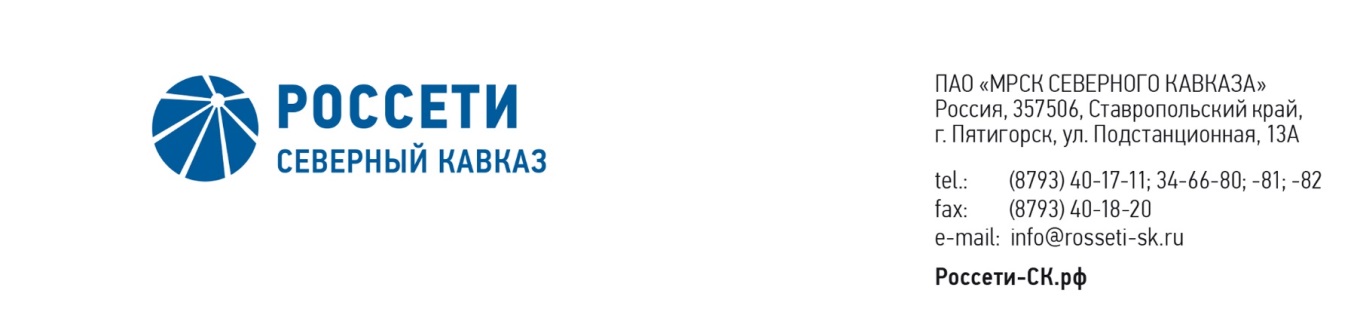 ПРОТОКОЛ №399заседания Совета директоров ПАО «МРСК Северного Кавказа»Место подведения итогов голосования: Ставропольский край,                               г. Пятигорск, пос. Энергетик, ул. Подстанционная, д. 13а.Дата проведения: 20 ноября 2019 года.Форма проведения: опросным путем (заочное голосование).Дата подведения итогов голосования: 20 ноября 2019 года 23:00.Дата составления протокола: 21 ноября 2019 года.Всего членов Совета директоров ПАО «МРСК Северного Кавказа» -                      11 человек.В заочном голосовании приняли участие (получены опросные листы) члены Совета директоров:Андропов Дмитрий МихайловичБобков Дмитрий АлексеевичГребцов Павел ВладимировичГурьянов Денис ЛьвовичДомнич Виталий АнатольевичИванов Виталий ВалерьевичПерец Алексей ЮрьевичПятигор Александр МихайловичСасин Николай ИвановичСергеева Ольга АндреевнаКворум имеется.Повестка дня: Об утверждении Плана компенсирующих мероприятий 
ПАО «МРСК Северного Кавказа».Итоги голосования и решения, принятые по вопросам повестки дня:Вопрос №1: Об утверждении Плана компенсирующих мероприятий                   ПАО «МРСК Северного Кавказа».Решение:1. Утвердить План компенсирующих мероприятий по устранению выявленных комиссией Генеральной прокуратуры Российской Федерации и указанных в письме Генерального прокурора Российской Федерации                  Ю.Я. Чайки от 15.10.2019 № 1-ГП-67-2018 нарушений (далее - План компенсирующих мероприятий) согласно приложению № 1 к настоящему решению Совета директоров Общества.2. Отметить низкое качество подготовки материалов по вопросу, представленному на рассмотрение Совета директоров Общества.3. Поручить единоличному исполнительному органу ПАО «МРСК Северного Кавказа» Иванову В.В.:3.1. Обеспечить реализацию Плана компенсирующих мероприятий в установленные сроки согласно приложению № 1 к настоящему решению Совета директоров Общества.3.2. Обеспечить представление на рассмотрение Совета директоров ПАО «МРСК Северного Кавказа» отчетов о ходе исполнения Плана компенсирующих мероприятий (далее-отчет).Срок: предварительный отчет не позднее 15 календарных дней с момента принятия настоящего решения, итоговый отчет не позднее 01.02.2020.Голосовали «ЗА»: Андропов Д.М., Бобков Д.А., Гребцов П.В., Гурьянов Д.Л., Домнич В.А., Иванов В.В., Перец А.Ю., Пятигор А.М., Сасин Н.И., Сергеева О.А.«ПРОТИВ»: нет «ВОЗДЕРЖАЛСЯ»: нетРешение принято единогласноЗаместитель ПредседателяСовета директоров                                                                               А.М. Пятигор                                    Исполняющая обязанностикорпоративного секретаря                                                                М.Х. КумуковаПАО «МРСК Северного Кавказа»Россия, 357506, Ставропольский край,г. Пятигорск, ул. Подстанционная, 13 Ател.: (8793) 40-17-11, 34-66-81, факс (8793) 40-18-20e-mail: mrsk-sk@mrsk-sk.ru, www.rossetisk.ruПриложение №1-план компенсирующих мероприятий по устранению выявленных комиссией Генеральной прокуратуры Российской Федерации и указанных в письме Генерального прокурора Российской Федерации Ю.Я. Чайки от 15.10.2019 № 1-ГП-67-2018 нарушений;Приложение №2 -опросные листы членов Совета директоров, принявших участие в голосовании.